Allegato BTABELLA DI VALUTAZIONE TITOLI ESPERTOPiano Nazionale di Ripresa e Resilienza – Missione 4: Istruzione e Ricerca – Componente 1 – Potenziamento dell’offerta dei servizi di istruzione: dagli asili nido alle Università. Investimento 3.1: Nuove competenze e nuovi linguaggi Azioni di potenziamento delle competenze STEM e multilinguistiche (D.M. 65/2023)Codice identificativo progetto: M4C1I3.1-2023-1143-P-28630CUP: F24D23002040006Titolo progetto: STEM-periamo le difficoltà 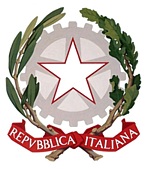 I.S.I.S.S. “Padre Salvatore Lener”Via Leonardo Da Vinci I Traversa, n° 4 81025 MARCIANISE (CE)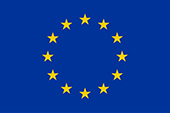 Settore Economico: Amministrazione, Finanza e Marketing – Sistemi Informativi Aziendali – TurismoSettore Tecnologico: Costruzioni, Ambiente e TerritorioSettore Servizi: Servizi Socio Sanitari – Articolazioni: Odontotecnico e OtticoSettore Economico: Amministrazione, Finanza e Marketing – Sistemi Informativi Aziendali – TurismoSettore Tecnologico: Costruzioni, Ambiente e TerritorioSettore Servizi: Servizi Socio Sanitari – Articolazioni: Odontotecnico e OtticoC. Fisc.:93090320610 –Cod. Mecc.: CEIS03900D – Distretto n°14 – Ambito: CAM 07 – Cod. Uff.: UFK5VJ – tel/Fax 0823 839364C. Fisc.:93090320610 –Cod. Mecc.: CEIS03900D – Distretto n°14 – Ambito: CAM 07 – Cod. Uff.: UFK5VJ – tel/Fax 0823 839364C. Fisc.:93090320610 –Cod. Mecc.: CEIS03900D – Distretto n°14 – Ambito: CAM 07 – Cod. Uff.: UFK5VJ – tel/Fax 0823 839364C. Fisc.:93090320610 –Cod. Mecc.: CEIS03900D – Distretto n°14 – Ambito: CAM 07 – Cod. Uff.: UFK5VJ – tel/Fax 0823 839364ESPERTO PERCORSI STEM E MULTILINGUISMOTITOLI DI STUDIO E TITOLI CULTURALIESPERTO PERCORSI STEM E MULTILINGUISMOTITOLI DI STUDIO E TITOLI CULTURALIESPERTO PERCORSI STEM E MULTILINGUISMOTITOLI DI STUDIO E TITOLI CULTURALIDa compilare a cura delcandidatoDa compilare a cura dellaCommissioneA1. Laurea attinente alla selezione(Vecchio ordinamento o Magistrale)PUNTIA1. Laurea attinente alla selezione(Vecchio ordinamento o Magistrale)110 e lode12A1. Laurea attinente alla selezione(Vecchio ordinamento o Magistrale)100 - 11010A1. Laurea attinente alla selezione(Vecchio ordinamento o Magistrale)90-998A1. Laurea attinente alla selezione(Vecchio ordinamento o Magistrale)<906A2. Altra Laurea 5A3. Diploma in alternative al punto A1      Max 1 4A4. Corsi di perfezionamento universitario o Master universitario      Max 210    CERTIFICAZIONI    CERTIFICAZIONI    CERTIFICAZIONIDa compilare a cura del candidatoDa compilare a cura della CommissioneB1. COMPETENZE I.C.T. CERTIFICATEriconosciute dal MIURMax 36B2. Competenze linguistiche  certificate:A1 (punti 1)A2 (punti 2)B1 (punti 3)B2 (punti 4)C1 (punti 5)C2 (punti 6)Da 1 a 6 puntiTITOLI DI SERVIZIO ED ESPERIENZE SPECIFICHETITOLI DI SERVIZIO ED ESPERIENZE SPECIFICHETITOLI DI SERVIZIO ED ESPERIENZE SPECIFICHEC1. Anni di servizio1 CAD          20C2. Docenza in qualità di esperto in Progetti PON attinentiMax 6          18C3. Docenza in qualità di esperto/tutor  in            altri Progetti PONMax 4           8C4. Coerenza e significatività della proposta progettuale       Max 15Totale del punteggio massimo attribuibile         100 dataFIRMA_________________________________________________________